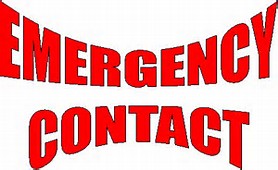 Police Department: (719) 390-5555Fire Department: (719) 385-5950